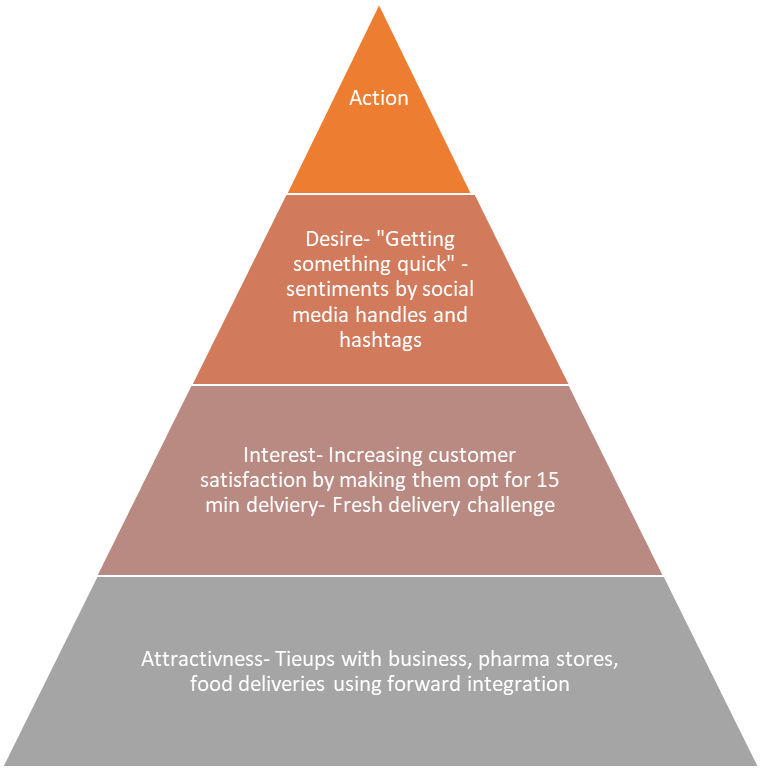 AIDA Model